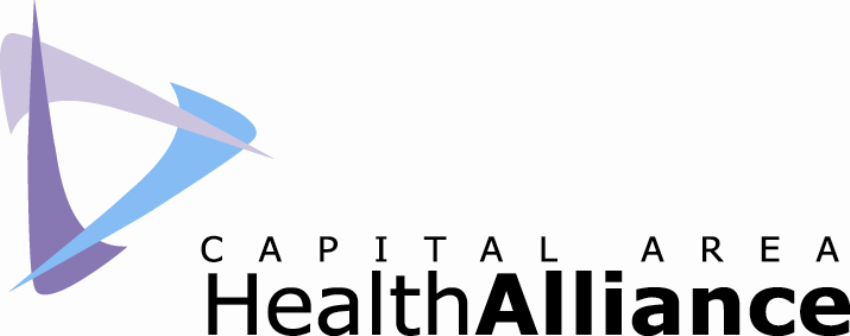 Capital Area Health Alliance - Healthy Lifestyles CommitteeJanuary 11, 2017, 9:00-10:30 a.m., Michigan Osteopathic AssociationMINUTESParticipantsAlicia Armstrong		Playmakers Fitness FoundationBarbara Ball-McClure	MSU College of Human MedicineDebbie Edokpolo	ICHDKathy Hollister	Capital Area Health AllianceKathy Johnson	Capital Area District LibrariesKarrie Jordan	LTC OmbudsmanAbigail Lynch	BEDHDStacie Sadowski	Michigan Health CouncilTeddy Short	Eaton County ParksJanine Sinno	ICHDBrianna Sosebee	Capital Area Health AllianceAmy Stoakes	LCCDana Watson	ICHDCall to Order and Introductions.  Kathy Hollister chaired the meeting and welcomed attendees.  Attendees were given the opportunity to introduce themselves.	Approval of minutes.  The minutes from December 14, 2016 were unanimously approved.DiscussionChoosing Health! ® Campaign Strategic Action Plan.  The 2017 Strategic Action Plan was reviewed.  Specifically discussed was developing a strategy to engage organizations in the Choosing Health!® campaign that can reach low-income people of diverse racial and ethnic backgrounds, including faith-based organizations. This includes the importance of reaching and engaging as many people and organizations as possible, as well as possible organizations to connect with.  The Ingham Refugee Resource Collaborative was mentioned as an organization to contact. Goal. The four tenets of Choosing Health!® were discussed (encouraging physical activity, developing healthy eating habits, preventing substance abuse and avoiding tobacco, and promoting mental health.) HLC members were encouraged to share information and resources from other committees that they are part of.  A concern was raised that too much emphasis on resources being available on social media and the website may exclude certain groups of people.  The aim is to make it easier for people to receive information and get involved.  Also brought up was being more intentional about faith-based connections, and reaching out to individuals with disabilities. Data Collection Sheet.  A Data Collection sheet was emailed to HLC members prior to this month’s meeting. This sheet is to collect events, resources, best practices/policies and interventions supporting healthy lifestyles in the Tri-County.  It will also collect how many links are being made to the Choosing Health!® website page as well as how many Choosing Health!® resources are being distributed. Fact Sheet.  A Choosing Health!® Fact Sheet will be put together for members to distribute. The sheet will contain an overview of Choosing Health!®Partner Updates. Updates were given from representatives from Playmakers and Eaton County Parks.  Future Meetings February 8, 2017, HLC Meeting, 9:00-10:30 a.m., Michigan Osteopathic AssociationMarch 23, Annual Meeting, 8:30 -11:30 am, Eagle Eye, Bath